MORICE TOWN PRIMARY ACADEMYSpecial Educational Needs (SEN) Information Report 2021-2022All schools will have a similar approach to meeting the needs of pupils with Special Educational Needs (SEN) and are supported by their Multi Academy Trust (MAT) and Local Authority to ensure that all pupils, regardless of their specific needs, make the best possible progress within school. All schools are supported to be inclusive and meet the needs of pupils with Special Educational needs.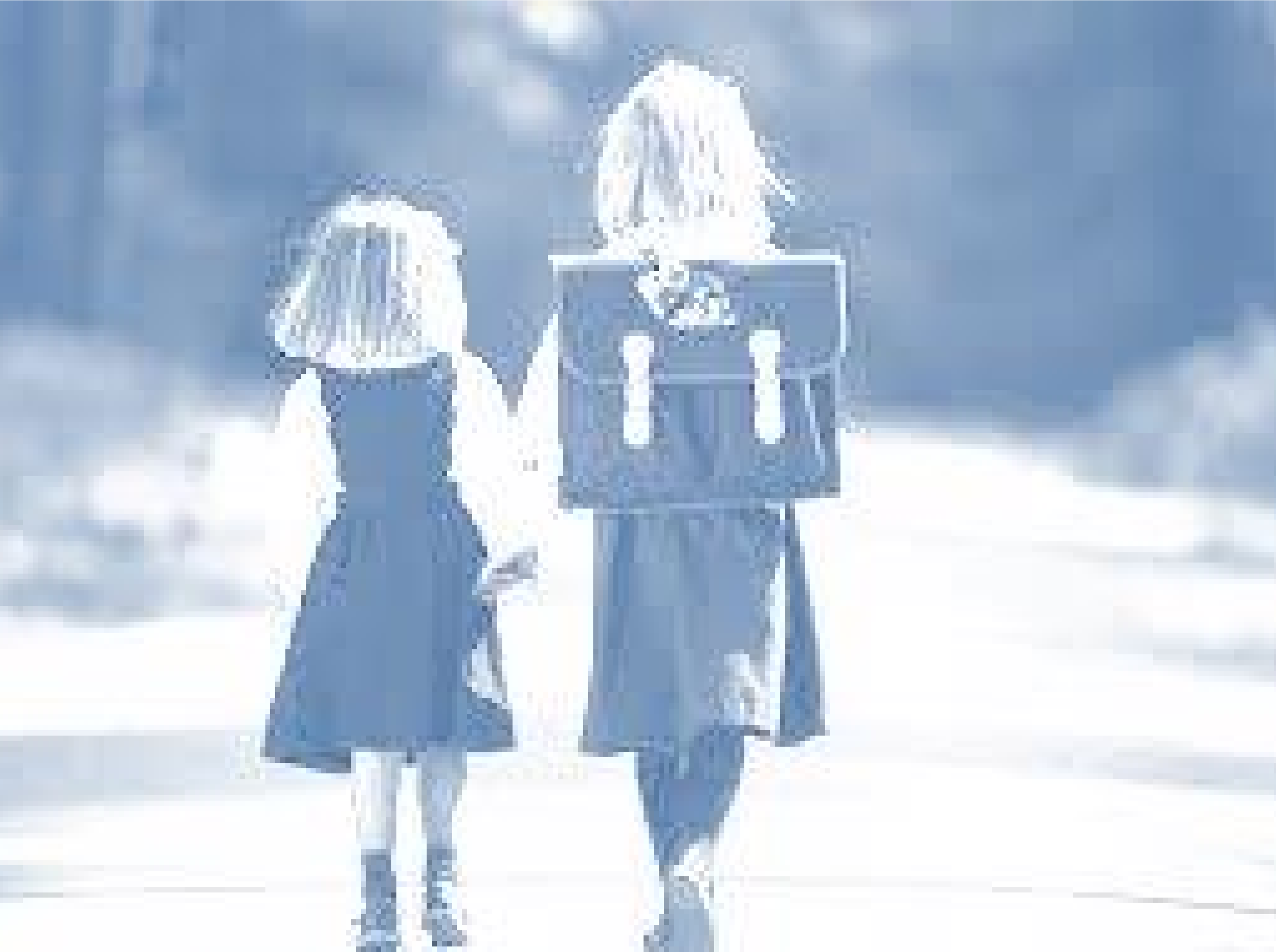 At Morice Town Primary Academy we pride ourselves on our support of SEN children and ensure that ALL children, regardless of their needs, are treated equally and are fully included in activities throughout the day. We have a highly experienced team who will be involved in supporting your child.Special Educational Needs- Frequently asked QuestionsPlease click on a question to read more.What does SEN mean?Who are the best people to talk to in this school if I think my child may have a Special Educational Need?How does the school identify a Special Educational Need?How does the school support children with a Special Educational Need?What training and specialist expertise do the staff at Morice Town Primary have around SEN?What further external support can the school access to support children and their families?How are parents/carers and children supported to share their views and concerns, and work alongside the school?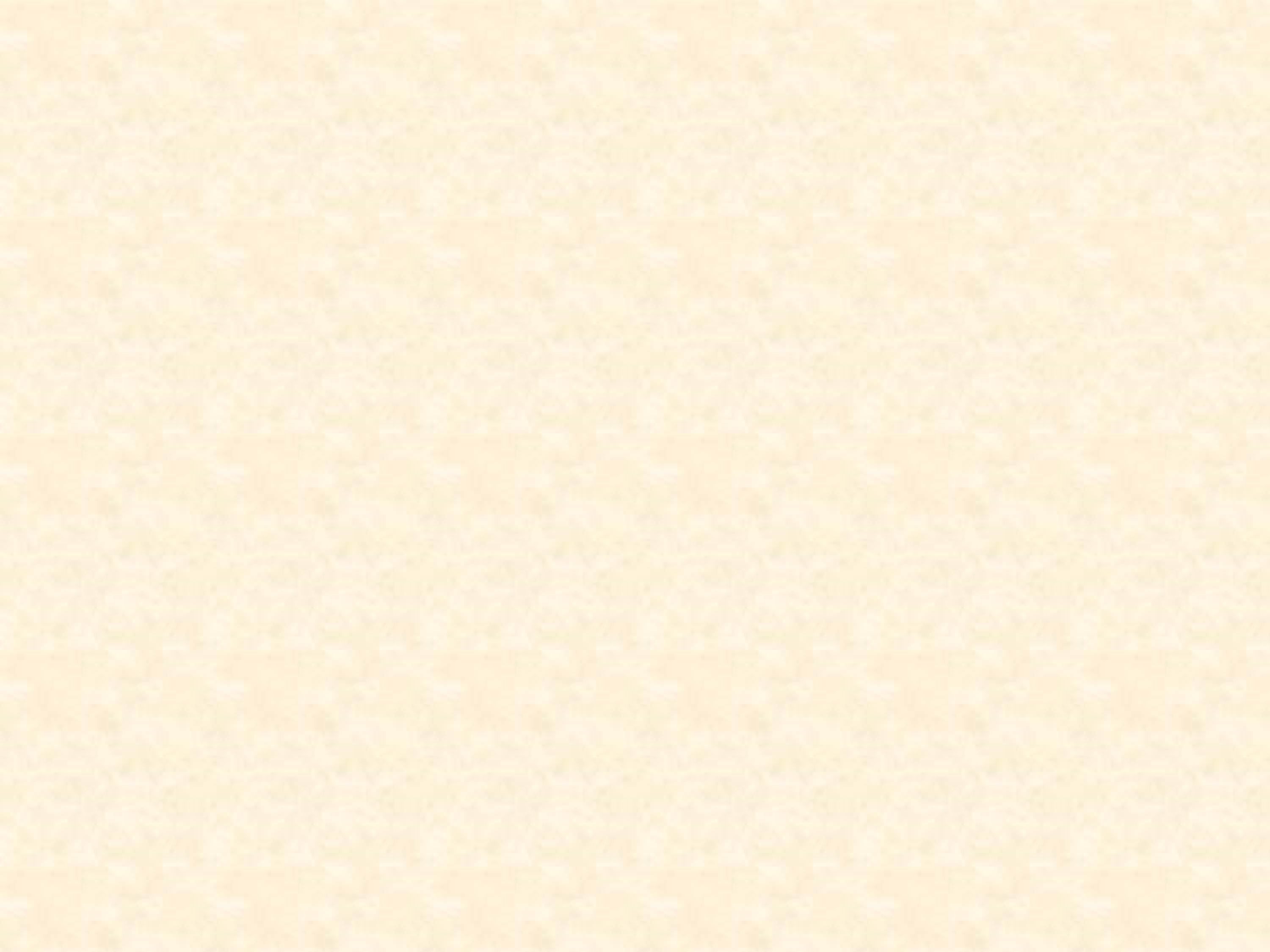 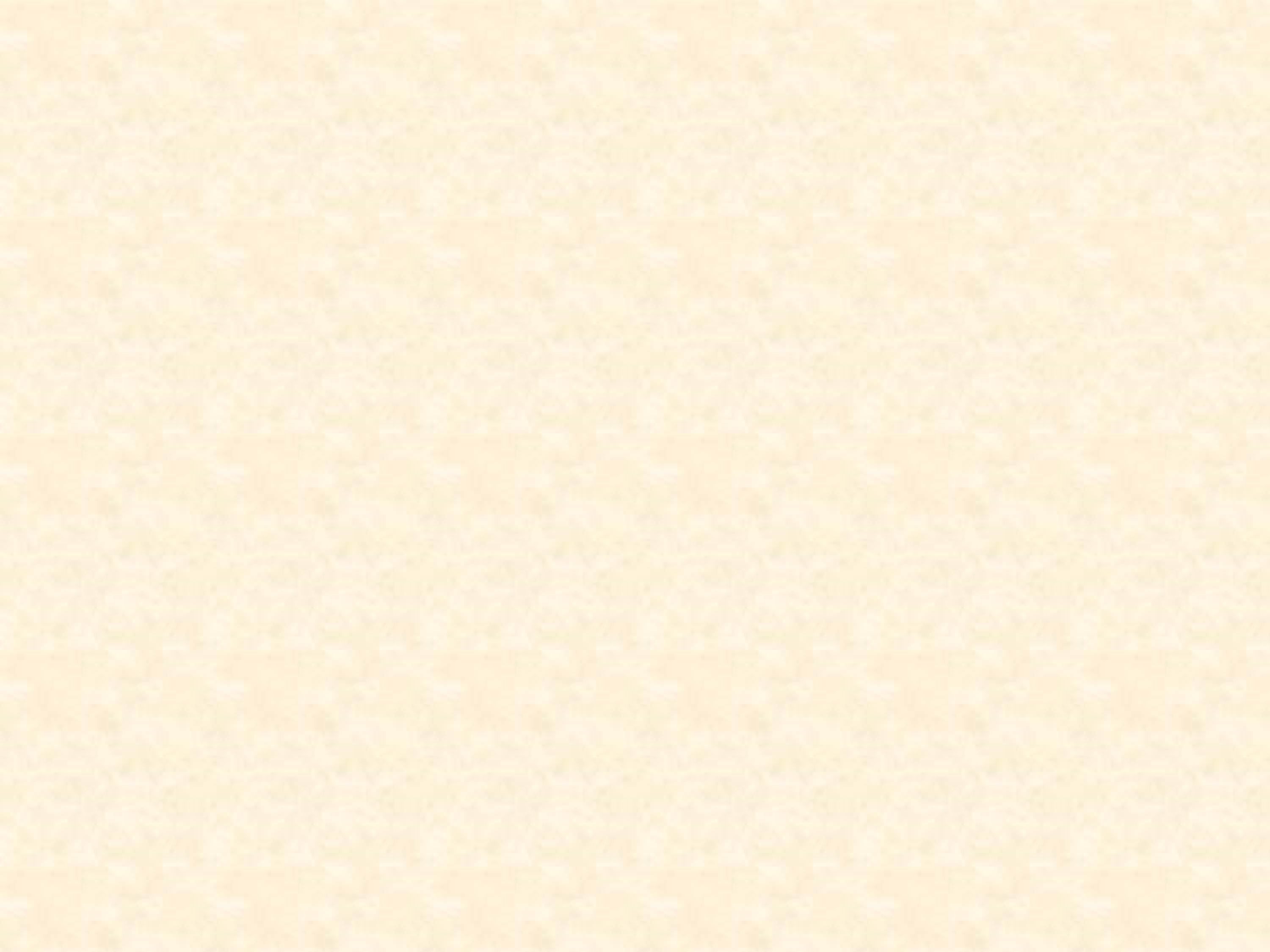 How does the school support children and their families when they join our Foundation Class and when they leave to join Secondary School?How will the school let me know if they have any concerns about my child’s learning in school?Where can I find information about the Local Authority’s ‘Local Offer’?Back To Title PageWhat Does SEN Mean?Special Educational Needs (SEN) is a term that is used to describe pupils who have needs over and above those that can be met by quality first teaching in the classroom. These needs may be within speech and language; cognition and learning; social and communication difficulties; or emotional and behavioural difficulties. They may be for a short period or throughout a child’s educational life. They may be identified before a child has even entered school or they may come to be recognised at a specific point in their education.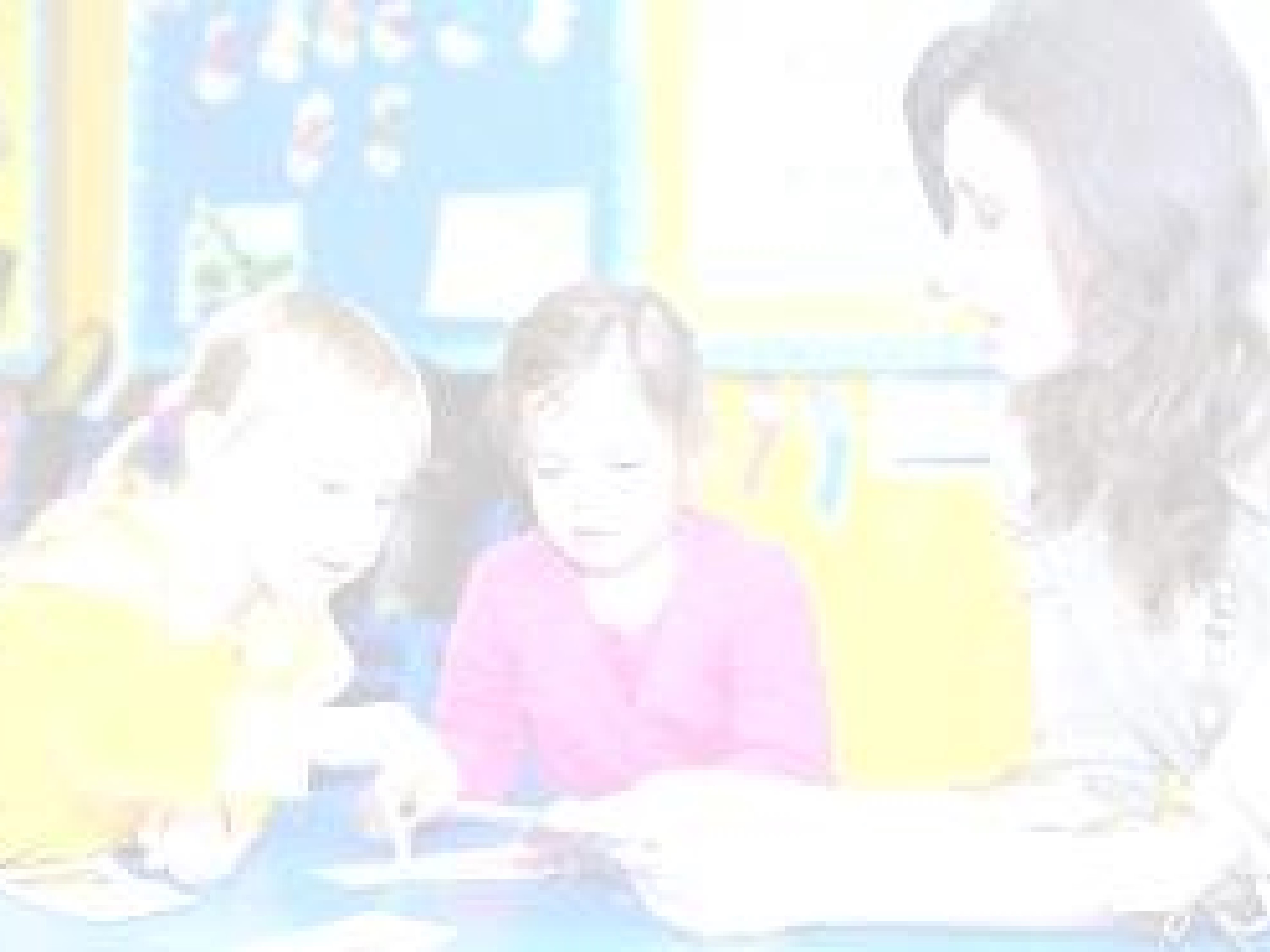 BACK TO TOPWho are the best people to talk to in this school if I think my child may have a Special Educational Need?We are always open to parents contacting the school if you have a concern about your child. Children’s needs are most effectively met by working closely with parents to ensure we offer the best possible outcomes for your child. This may take many forms, for example: individual review meetings; multi-agency meetings; parent workshops; home-school books/ emails or phone calls. 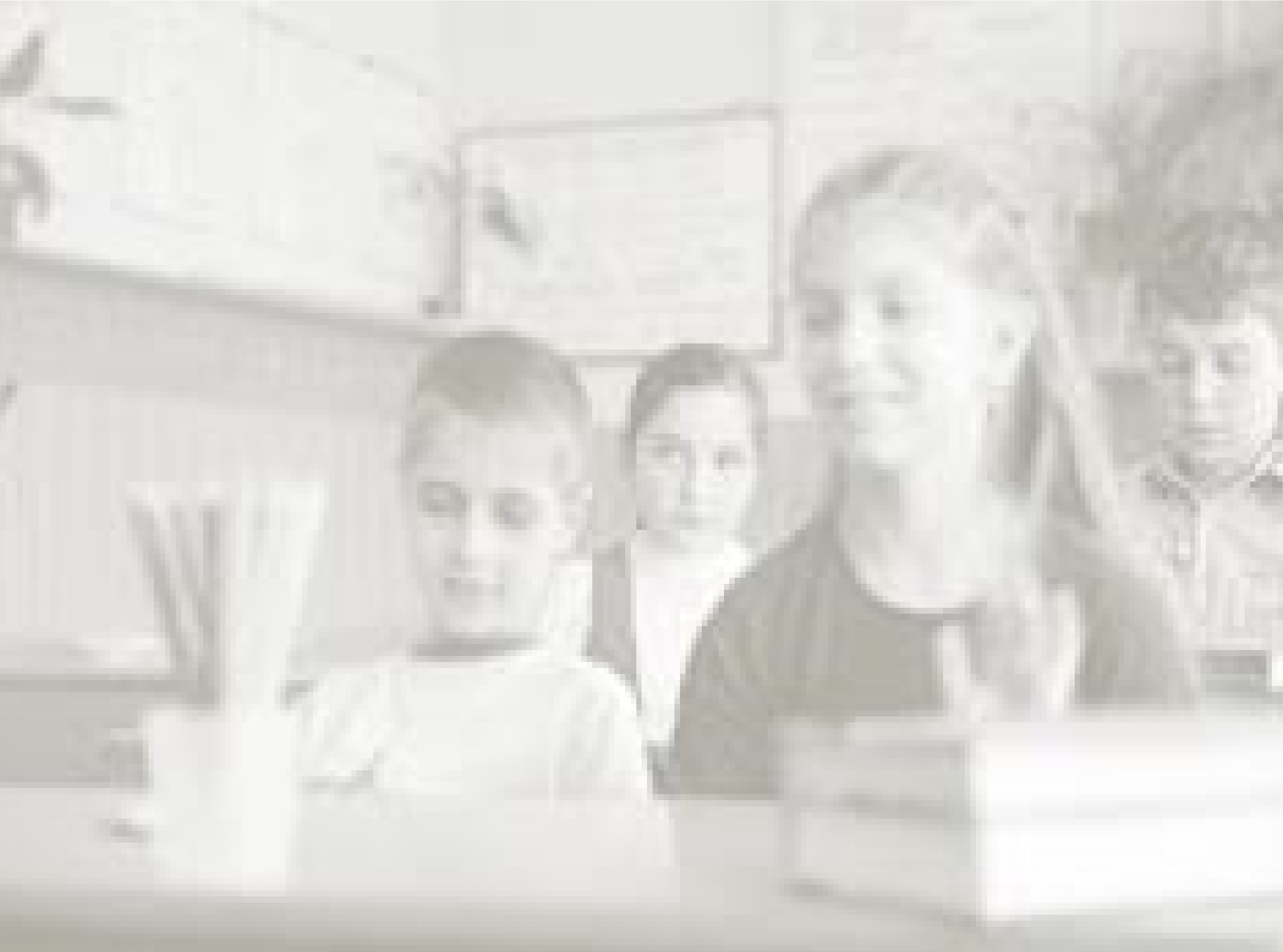 If you have concerns about your child you should initially speak to your child’s class teacher. You can also speak to the Special Educational Needs Co-ordinator (SENCo), Mrs Donnellon. You can make an appointment to see her at a time convenient for you.BACK TO TOPHow does the school identify a Special Educational Need?At Morice Town Primary, the attainment and progress of all children is carefully tracked and regularly monitored throughout the school year. If teachers have a concern about the progress or attainment of a child, their behaviour within school or a social interaction difficulty they will discuss their concerns with parents.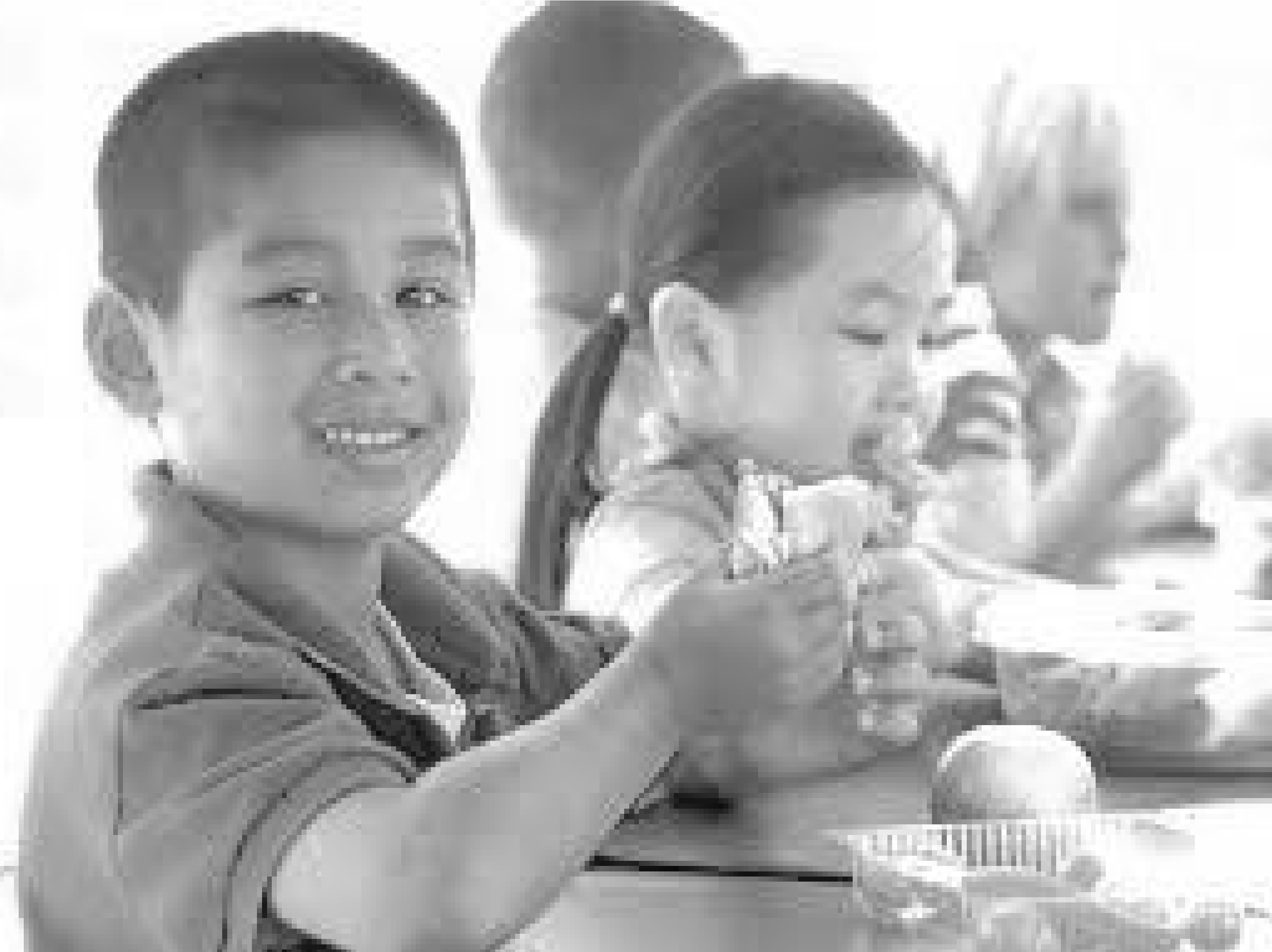 BACK TO TOPHow does the school support children with a Special Educational Need?The SEN Code of Practice (2015) recognises that ‘Special educational provision is underpinned by high quality teaching and is compromised by anything less’ (pg14). At Morice Town Primary Academy our priority is to ensure that all children, including children with SEN have access to outstanding lessons which are appropriately differentiated and personalised to meet the needs of individual children. We also recognise that some children will require educational provision that is ‘additional to’ or ‘different from’ this. To achieve this, we engage in a cyclical four-stage process: ‘Assess, Plan, Do and Review’: Assess: The class teachers and if necessary the SENCo and professionals from external agencies, assess the needs of the individuals. Plan: We identify the barriers to learning, intended outcomes and plan appropriate support and intervention to meet those outcomes. Do: We provide appropriate support either within the classroom or as part of a targeted intervention programme. This could involve the provision of a resource, a change in an approach to learning, access to technology or working with an adult. This support is recorded on an Individual Education Plan 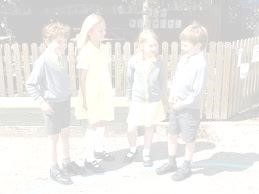 (IEP)Review: We evaluate the impact of the support provided and consider whether changes to the support need to be made. BACK TO TOP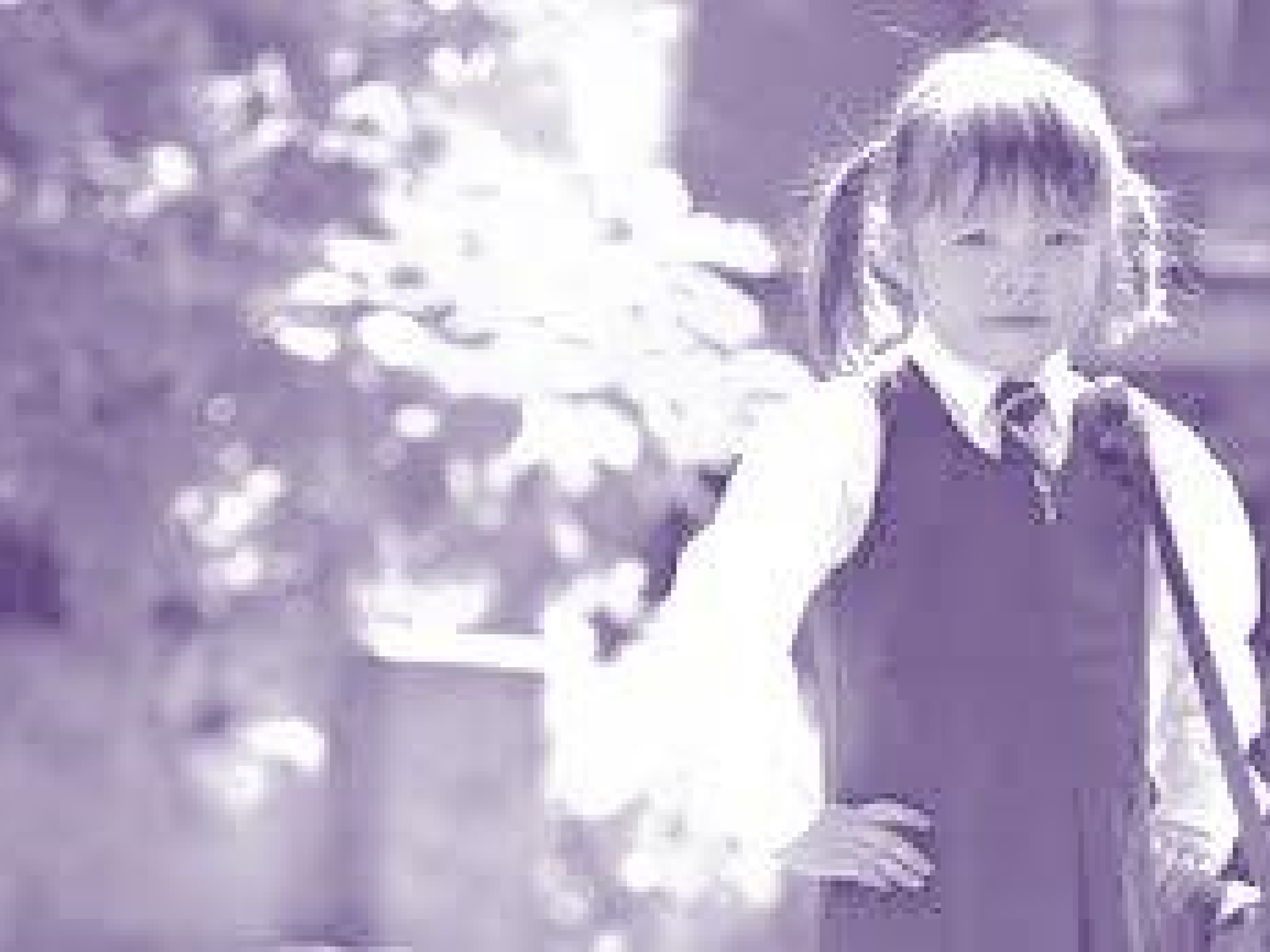 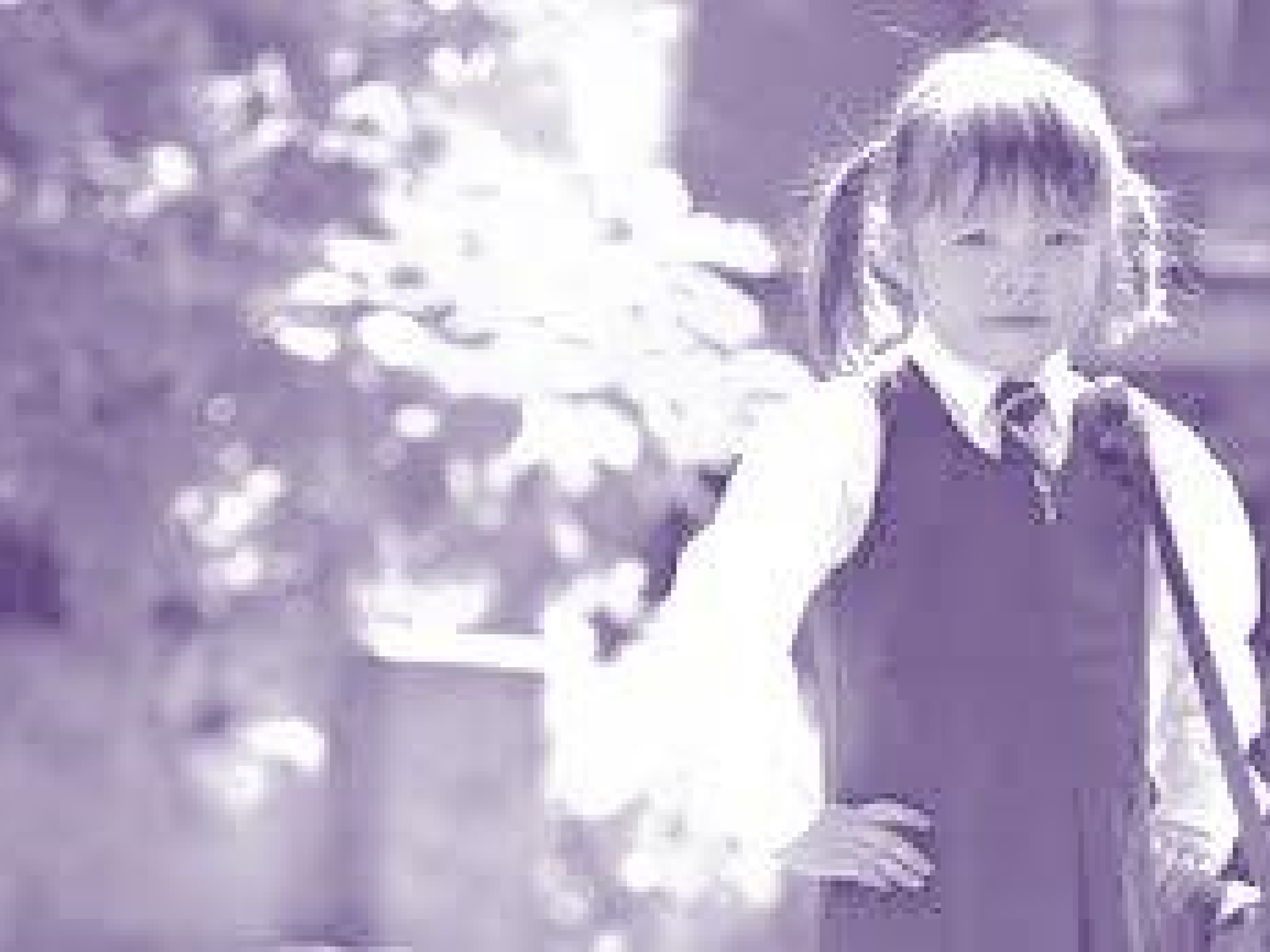 What further external support can the school access to support children and their families?We have access to a range of external support services including the Multi Agency Support Team (MAST), Communication Interaction Team (CIT), Children’s Speech and Language Service, Inclusion works, Social Care, SEND SAS (Strategic Advice and 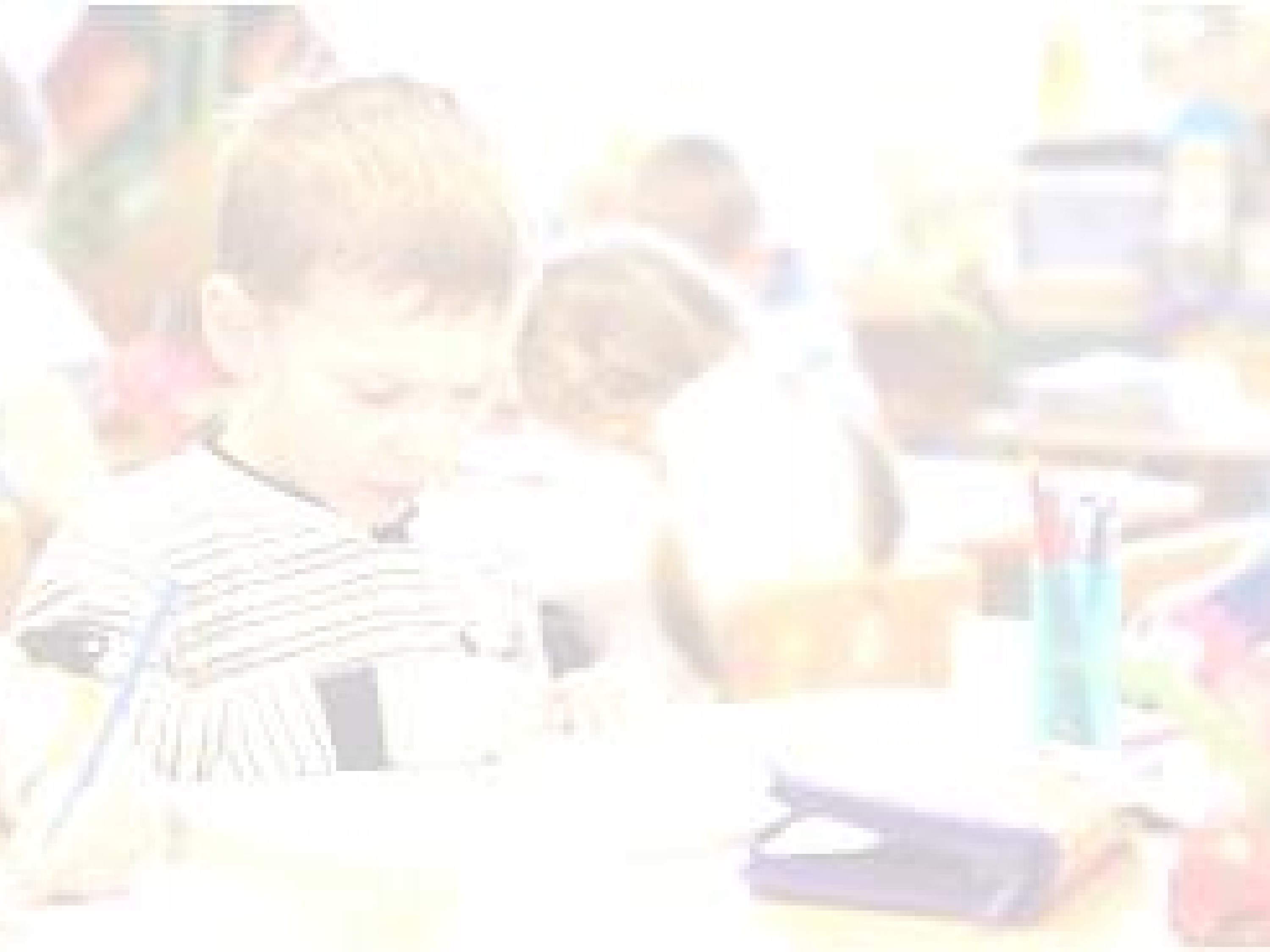 Support), Plymouth Psychology Service and Counselling services. The Plymouth Online Directory (POD) is a very useful website which contains details Primary Schools, Secondary Schools, Special Schools and agencies involved in supporting children and young people.BACK TO TOPHow are parents/carers and children supported to share their views and concerns, and work alongside the school?At Morice Town Primary we recognise the value of working in collaboration with parents and carers of children with SEN in order to achieve the best outcomes for them. As a school we strive to ensure a high level of communication with parents so that you feel well informed about what is happening in school and how your child is progressing. This includes our Parents’ meetings once a term for our SEN children and those on a ‘Record of Concern’, a written report and additional meetings should they be necessary with the class teacher, SENCo, Headteacher or professionals for outside support agencies working with your child.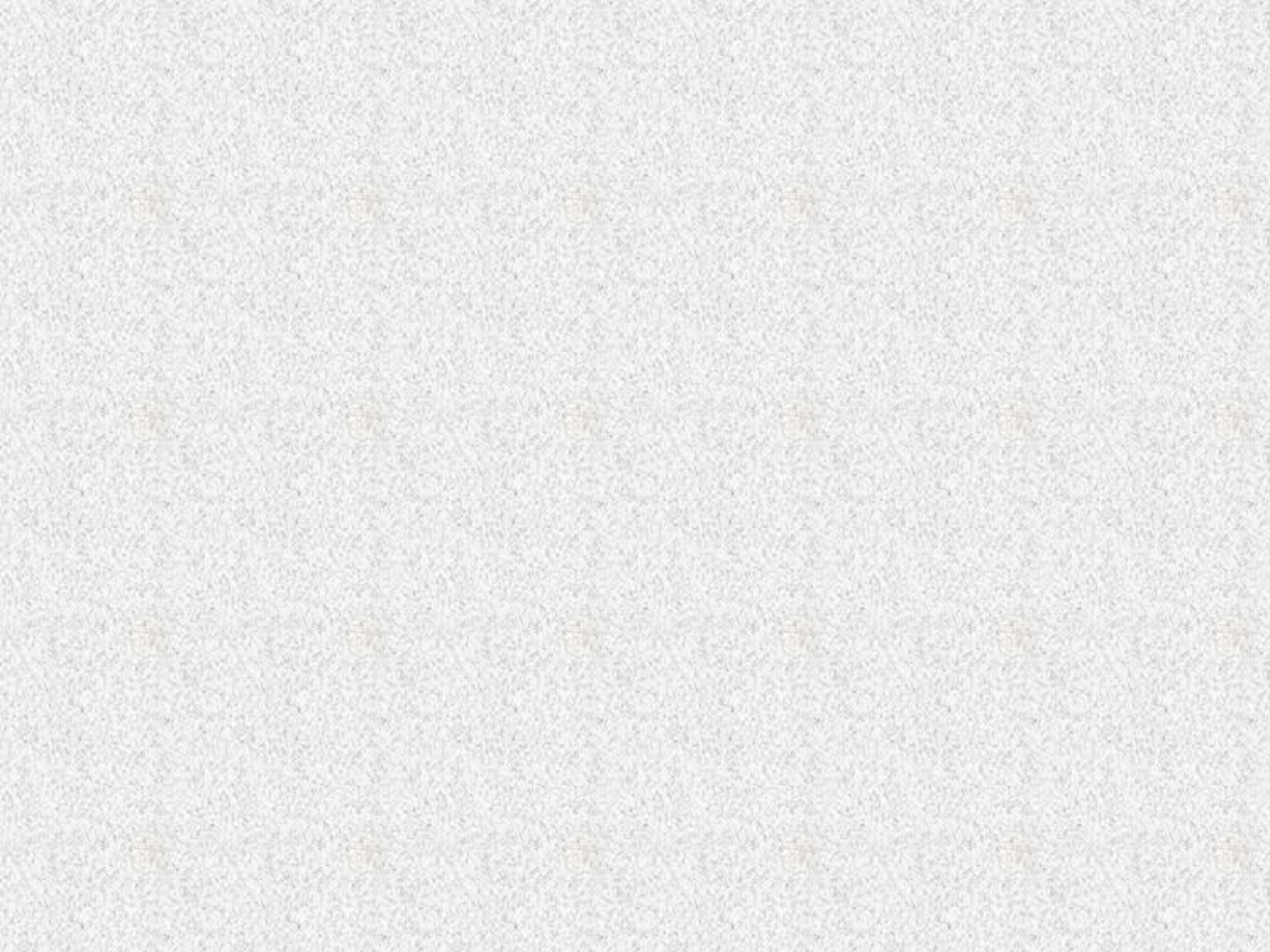 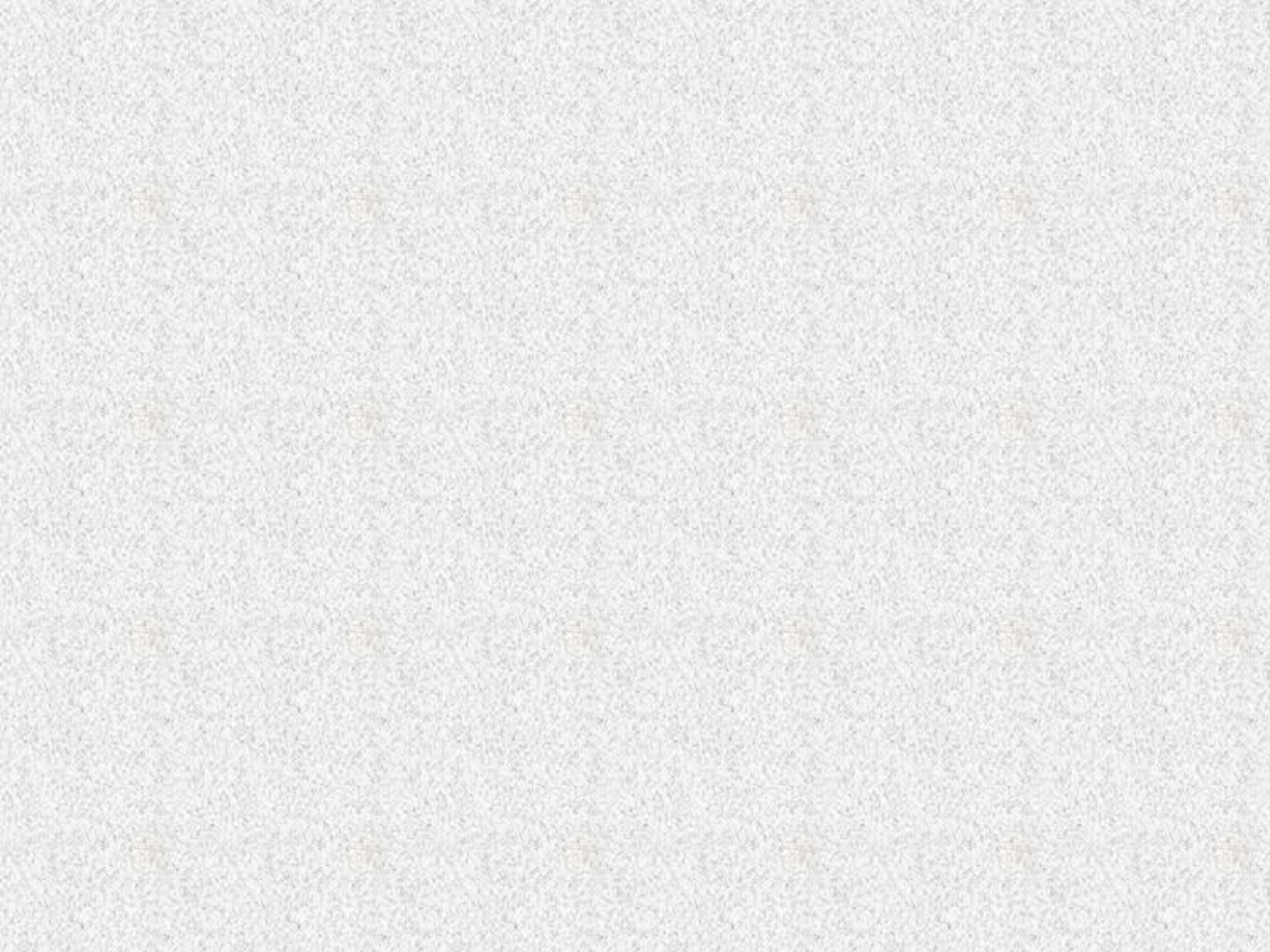 For children with Education, Health and Care Plans, parents will be invited to attend their Annual Review meeting in which children’s progress against their individual targets is looked at in detail and future provision is jointly agreed.BACK TO TOPHow does the school support children and their families when they join our Foundation Class and when they leave to join Secondary School?We follow the Plymouth Local Authority transition procedur which give guidance for supporting all children starting scho and at transition times throughout their school life.If your child has an identified SEN before joining school we have a transition meeting with parents, Nursery/Pre-school and any professionals who may already be working with you child to discuss the best way to support your child in school may include arranging additional visits to school for your ch prior to starting school. An action plan is written during this meeting to ensure you are fully aware of the support that w put in place.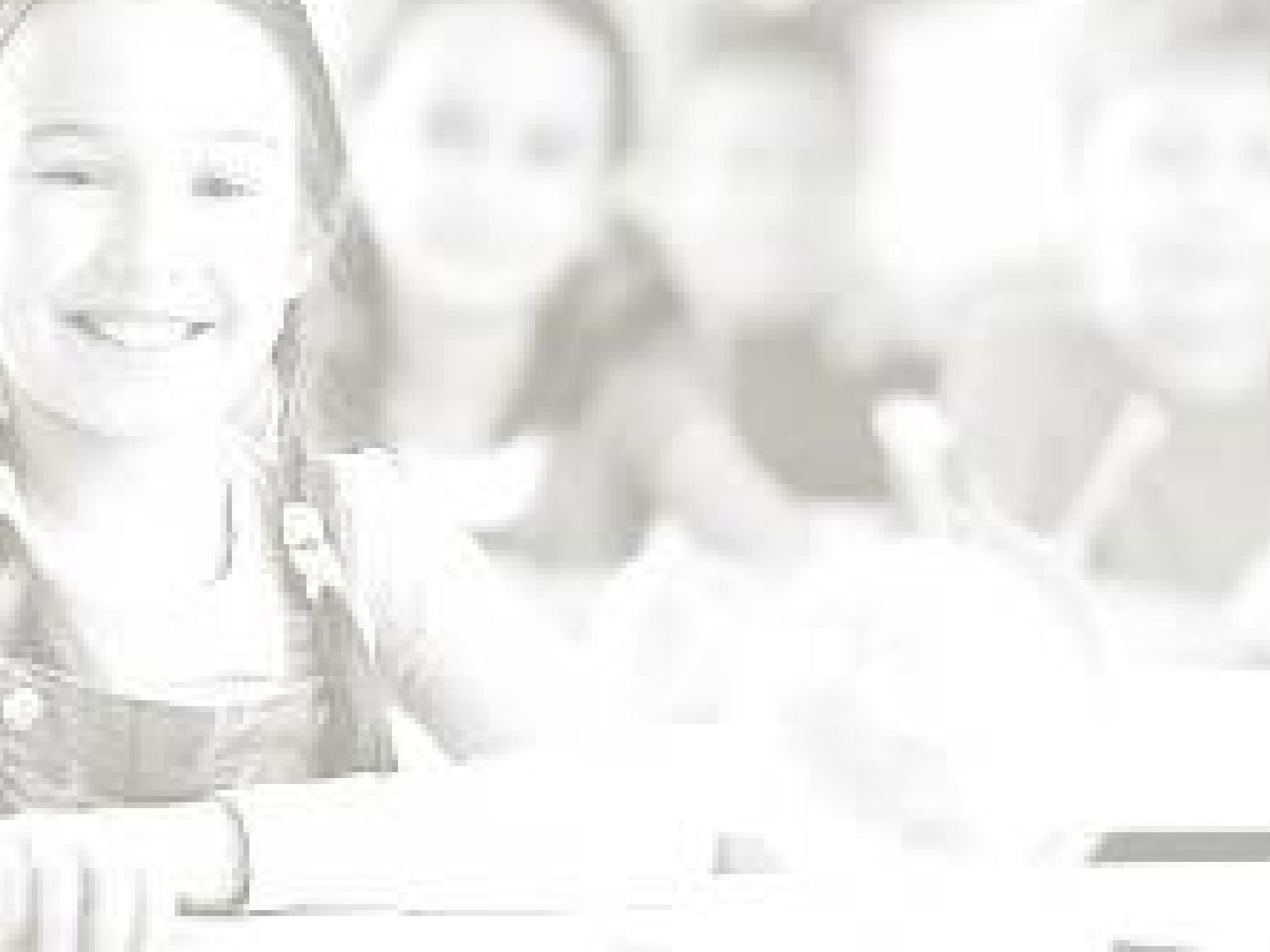 child is preparing to leave Year 6 and join Year 7 we meet all School staff to share information about how your child is supported at Primary School to ensure there is a smooth transition between schools. If needed, additional visits are arranged with the secondary school as part of an enhanced transition. This might include the child taking part in activities at the school or staff from the school visiting the child at our school.BACK TO TOPHow will the school let me know if they have any concerns about my child’s learning in school?If your child’s teacher has concerns about any aspect of their learning they will contact you to arrange a meeting. The SENCo (Special Educational Needs Co-ordinator) may also attend this meeting where the concerns will be and ways to support your child will be discussed. This may include additional support outside of the classroom within a small group or support within 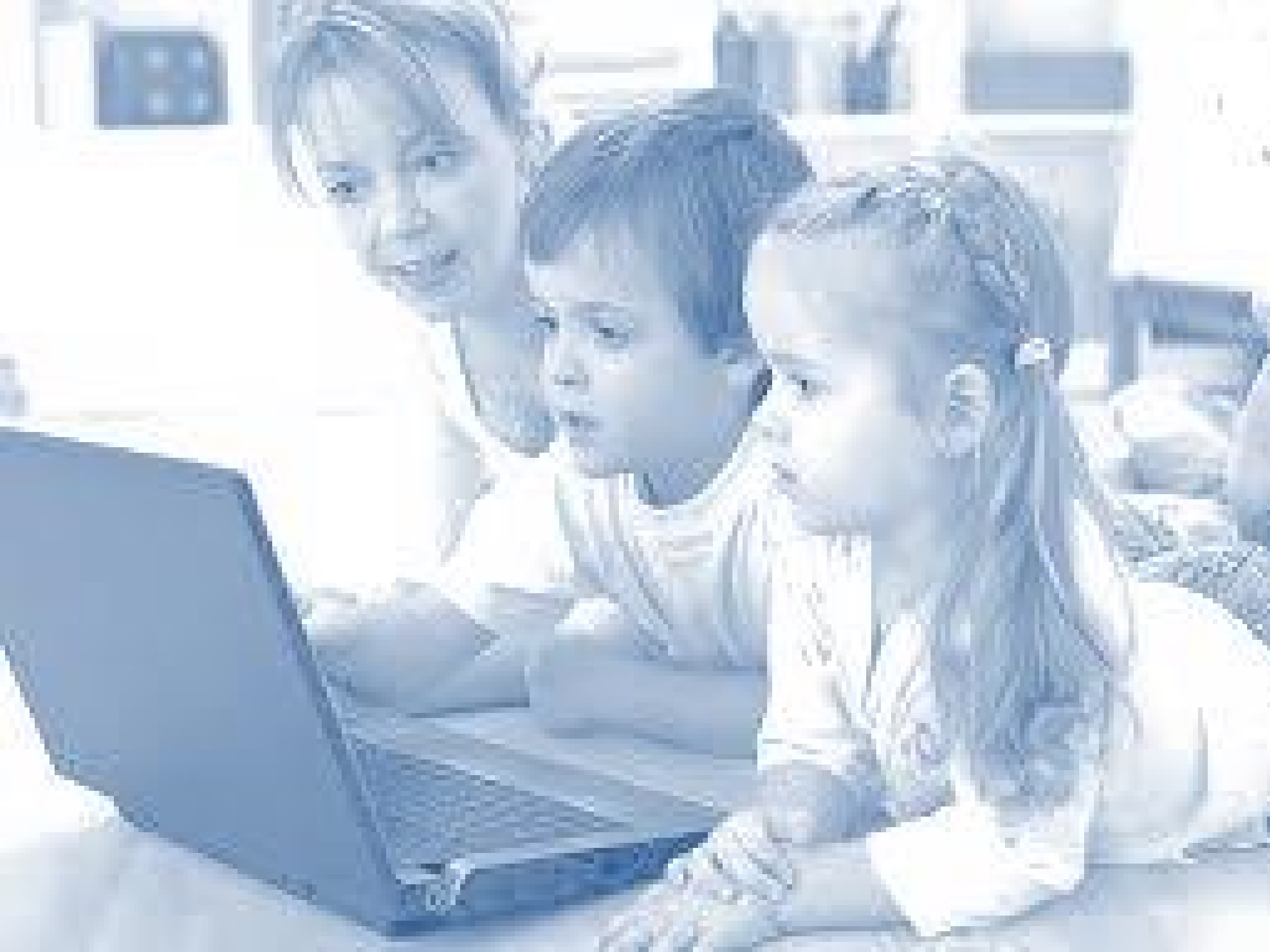 	the classroom.	BACK TO TOPWhere can I find information about the Local Authority’s ‘Local Offer’?The Plymouth Online Directory (POD) contains information on services provided in the Plymouth area, both in and outside school. Please use the links below to access further information. The Plymouth Online Directory- Family ServicesOut of School: Plymouth Information, Advice and Support for SEND: This service is a support service for young people, parents and carers within Plymouth. This includes a specialised service for parents and carers of children with additional needs. They provide impartial and confidential information and support including: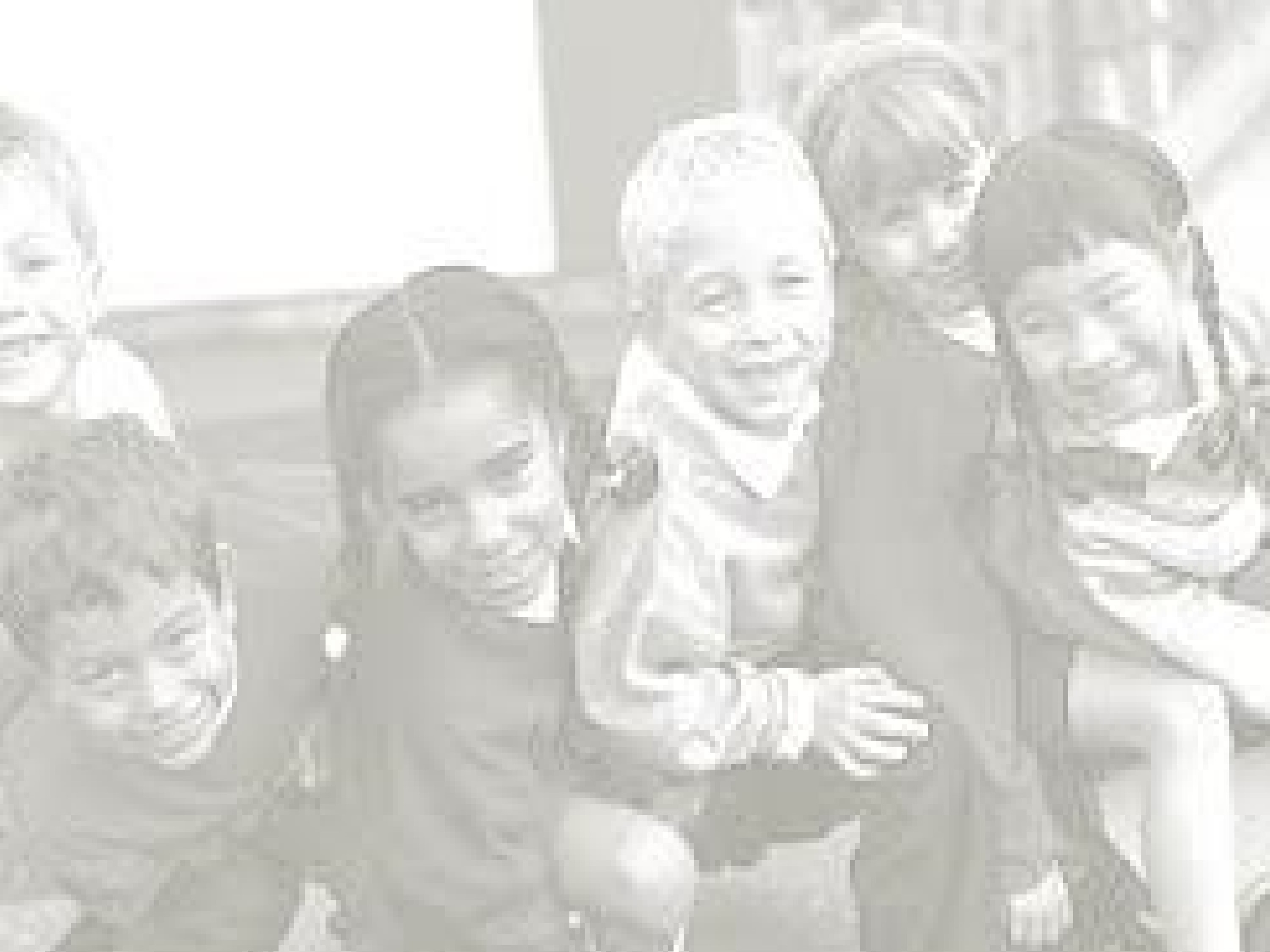 Support in meetingsHelp with reports, letters and paperworkAdvice about the EHCP processSupport in choosing schoolsMore information can be found on their website: http://www.plymouthias.org.uk/ included on their site is a link to the Plymouth Local Authority Offer. This is where you can find information about provision available across the education, health and social care for children and young people with additional needs. ttp://www.plymouthonlinedirectory.com/kb5/plymouth/fsd/family.page?familychannel=4BACK TO TOP